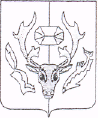               УПРАВЛЕНИЕ ОБРАЗОВАНИЯАДМИНИСТРАЦИИ   МУНИЦИПАЛЬНОГО ОБРАЗОВАНИЯ ПРИУРАЛЬСКИЙ РАЙОН П Р И К А Зот «    »                     2021 года                                                                                       №	О порядке проведения перекрестной проверки Всероссийских проверочных работ по русскому языку и математике обучающихся 4,5 классов в общеобразовательных организациях муниципального образования Приуральский район в 2020/2021 учебном годуВо исполнение приказов Федеральной службы по надзору в сфере образования и науки (Рособрнадзор) от 11.02.2021 № 119 «О проведении Федеральной службой по надзору в сфере образования и науки мониторинга качества подготовки обучающихся общеобразовательных организаций в форме всероссийских проверочных работ в 2021 году», департамента образования Ямало-Ненецкого автономного округа от 26 февраля 2021 года № 121 «О проведение Всероссийских проверочных работ в Ямало-Ненецком автономном округе», приказа Управления образования администрации Приуральского района от 5 марта 2021 года №108 «О проведении  Всероссийских проверочных работ в общеобразовательных организациях муниципального образования Приуральский район в 2020/2021 учебном году п р и к а з ы в а ю:Утвердить: список членов комиссии по проведению перекрестной проверки Всероссийских проверочных работ (далее – ВПР) по русскому языку и математике обучающихся 4,5 классов в общеобразовательных организациях муниципального образования Приуральский район (приложение 1).  график  проведения перекрестной поверки (приложение 2).  порядок проведения перекрестной поверки (приложение 3).  2.     Руководителям муниципальных общеобразовательных учреждений: МОУ «Школа с. Аксарка»; МОУ «Школа с. Белоярск»; МОУ «Школа п. Харп»; МОУ «Начальная Школа п. Харп; МОУ «Школа  с. Харсаим»; МОУ «Школа с. Катравож»; МОУ «Школа п. Щучье»; МОУ «Школа п. Зеленый Яр»; МОУ «Школа Анны Неркаги»   довести данный приказ до сведения заинтересованных лиц;   создать необходимые условия для работы членов комиссии;2.3.  предусмотреть оплату работы членов комиссии за счет стимулирующей части фонда  оплаты труда.Начальник      									            С.А. Уфимцева                                                      Приложение 1к приказу Управления образования Администрации МО Приуральский район от  _____________2021 г.    № ______Порядок организации перекрестной проверки ВПР по русскому языку и математике обучающихся 4, 5 классов между школами муниципалитета.Список состава комиссии по русскому языкуСписок состава комиссии по математикеПриложение 2к приказу Управления образования Администрации МО Приуральский район от  _____________2021 г.    № ______График организации перекрестной проверки ВПР работ по русскому языку 4 классГрафик организации перекрестной проверки ВПР работ по  математике 4 классГрафик организации перекрестной проверки ВПР работ по русскому языку 5 классГрафик организации перекрестной проверки ВПР работ по  математике 5 классПриложение 3к приказу Управления образования Администрации МО Приуральский район от  _____________2021 г.    № __________Порядок проведения перекрестной проверки:Перекрёстная проверка проводится в 4,5  классах по предметам: русский язык, математика. После написания ВПР школьные координаторы и технические специалисты должны:отсканировать каждую работу отдельно в формате PDF;каждой работе присвоить  свой  персональный код;сформировать  папки по классам;отправить работы, критерии, сформировать отчёт муниципальному координатору;муниципальный координатор пересылает работы школьным координаторам по эл. почте;школьные координаторы выделяют аудиторию для проверки работ;школьные координаторы и технический специалист распечатывают работы, критерии оценивания, таблицы отчёта передают членам комиссии для проверки;члены комиссии проверяют работы в установленные сроки;члены комиссии своевременно заполняют отчеты по проверки ВПР; передают отчеты школьному координатору;школьные координаторы заполняют электронную форму сбора результатов выполнения ВПР: вносит код, номер варианта работы и баллы за задания каждого из участников. В электронной форме передаются только коды участников, ФИО не указывается. Соответствие ФИО и кода остается в ОО в виде бумажного протокола;школьные координаторы загружают форму сбора результатов в ФИС ОКО в разделе «Ход ВПР» (дата загрузки формы по соответствующему предмету указана в Плане-графике проведения ВПР);школьные координаторы передают отчёты муниципальному  координатору на эл. адрес: larisa-lbt@yandex.ru;муниципальный координатор передаёт отчеты по школам.Лист согласованияпроекта приказа Управления образования Администрации муниципального образования Приуральский районО порядке проведения перекрестной проверки Всероссийских проверочных работ по русскому языку и математике обучающихся 4,5 классов в общеобразовательных организациях муниципального образования Приуральский район в 2020/2021 учебном годуИсполнитель Маковчук Л.В., специалист по учебной работе фамилия, инициалы, должностьПодпись исполнителя проекта приказа: ________________________Маковчук Л.В.Дата:     ___ март  2021 год МОУ Школа с. Аксарка, МОУ Школа с. Белоярск, МОУ Школа с. Катравож, МОУ Школа с. Харсаим, МОУ Школа п. Харп, МОУ Начальная Школа п. Харп,МОУ Начальная Школа п.Горнокнязевск, МОУ Начальная Школа п.Зеленый Яр, МОУ Начальная Школа п. Щучье, МОУ Школа Анны Неркаги - 10 МОУ Школа с. Аксарка, МОУ Школа с. Белоярск, МОУ Школа с. Катравож, МОУ Школа с. Харсаим, МОУ Школа п. Харп, МОУ Начальная Школа п. Харп,МОУ Начальная Школа п.Горнокнязевск, МОУ Начальная Школа п.Зеленый Яр, МОУ Начальная Школа п. Щучье, МОУ Школа Анны Неркаги - 10 МОУ Школа с. Аксарка, МОУ Школа с. Белоярск, МОУ Школа с. Катравож, МОУ Школа с. Харсаим, МОУ Школа п. Харп, МОУ Начальная Школа п. Харп,МОУ Начальная Школа п.Горнокнязевск, МОУ Начальная Школа п.Зеленый Яр, МОУ Начальная Школа п. Щучье, МОУ Школа Анны Неркаги - 10 МОУ Школа с. Аксарка, МОУ Школа с. Белоярск, МОУ Школа с. Катравож, МОУ Школа с. Харсаим, МОУ Школа п. Харп, МОУ Начальная Школа п. Харп,МОУ Начальная Школа п.Горнокнязевск, МОУ Начальная Школа п.Зеленый Яр, МОУ Начальная Школа п. Щучье, МОУ Школа Анны Неркаги - 10№МОУФИОКонтактный номер телефона1МОУ «Школа с. Аксарка» Анисова Светлана Юрьевна895198470871МОУ «Школа с. Аксарка» Лекомцев Александр Александрович895225121161МОУ «Школа с. Аксарка» Наговицына Мария Геннадьевна895225121821МОУ «Школа с. Аксарка» Ступиха Ольга Ивановна895199533931МОУ «Школа с. Аксарка» Залуцкая Елена Александровна890487419061МОУ «Школа с. Аксарка» Сорокина Анастасия Яковлевна895198266341МОУ «Школа с. Аксарка» Ислямова Ольга Леонидовна892245977442МОУ «Школа с. Белоярск»Евдокимова АленаАлександровна890886204662МОУ «Школа с. Белоярск»Корозникова АнжелаАлександровна890037904802МОУ «Школа с. Белоярск»Аглеева МарияИльинична.890886202282МОУ «Школа с. Белоярск»Новак Ольга Михайловна890886403432МОУ «Школа с. Белоярск»Миндюк Ольга Ивановна895199078182МОУ «Школа с. Белоярск»Щуренко Светлана Митрофановна890445766323МОУ «Школа с. Катравож»Барановская НатальяЕвгеньевна        895198238493МОУ «Школа с. Катравож»Колесова Елена Константиновна893209113473МОУ «Школа с. Катравож»Бойко Галина Александровна890886215304МОУ «Школа  с. Харсаим» Мухаметова Римма Рашитовна895198388504МОУ «Школа  с. Харсаим» Чупрова Виктория Федоровна895198202675МОУ «Школа п. Харп» Дмитриченко Любовь Ивановна891196596055МОУ «Школа п. Харп» Петухова Елена Вкторовна890040419005МОУ «Школа п. Харп» Ким Татьяна Александровна892246290525МОУ «Школа п. Харп» Мучкаева Нина Санжиевна6МОУ «НШ п. Харп»Гроза Виолета Константиновна892205828186МОУ «НШ п. Харп»Удалова Ирина Фанилевна892228638226МОУ «НШ п. Харп»ПриходькоЕленаВладимировна892246436466МОУ «НШ п. Харп»Иорданова Елена Николаевна892209130716МОУ «НШ п. Харп»Венгрова  Елена Евгеньевна890039818077МОУ «Школап.Горнокнязевск»Новикова Наталья Феликсовна891291206047МОУ «Школап.Горнокнязевск»Кладько Елена Михайловна 891236273898МОУ «Школа п.Щучье»Васильева Светлана Валериановна890885241988МОУ «Школа п.Щучье»Окотэтто Жанна Семеновна890039785299МОУ «Школа п.Зеленый Яр» Васильева Лариса Ивановна8952022079410МОУ «Школа Анны НеркагиГостева Оксана Анатольевна,908 863 31 86.№МОУФИОКонтактный номер телефона1МОУ «Школа с. Аксарка»Фомина Людмила Ивановна898767052771МОУ «Школа с. Аксарка»Щинникова Мария Олеговна892207048911МОУ «Школа с. Аксарка»Хамитова Ирина Маратовна899959016281МОУ «Школа с. Аксарка»Вахонина Татьяна Анатольевна895043332181МОУ «Школа с. Аксарка»Бегу Виктория Васильевна          895198375981МОУ «Школа с. Аксарка»Кузнецова Любовь Петровна890447503221МОУ «Школа с. Аксарка»Редикульцева Анна Васильевна890487428022МОУ «Школа с. Белоярск»Юровских Галина Николаевна895126498672МОУ «Школа с. Белоярск»Бушкова Марина Григорьевна.899240821812МОУ «Школа с. Белоярск»Гимранова Манавара Зиевна890886228732МОУ «Школа с. Белоярск»Новак Ольга Михайловна890886403432МОУ «Школа с. Белоярск»Миндюк Ольга Ивановна895199078182МОУ «Школа с. Белоярск»Щуренко Светлана Митрофановна890445766323МОУ «Школа с. Катравож»Семенова Евгения Сергеевна890262887523МОУ «Школа с. Катравож»Сязи Вера Геннадьевна890886219893МОУ «Школа с. Катравож»Канц Светлана Алексеевна89044585464МОУ «Школа  с. Харсаим»Рочева Галина Гавриловна890886061294МОУ «Школа  с. Харсаим»Чупрова Виктория Федоровна           895198202675МОУ «Школа п. Харп»Баздырева Юлия Владимировна892245137695МОУ «Школа п. Харп»Груздева Наталья Васильевна892245652825МОУ «Школа п. Харп»Новокрещенская Людмила Витальевна5МОУ «Школа п. Харп»Загоскина Оксана Александровна890886219086МОУ «Начальная Школа п. Харп»Гроза Виолета Константиновна892205828186МОУ «Начальная Школа п. Харп»Удалова Ирина Фанилевна892228638226МОУ «Начальная Школа п. Харп»Приходько Елена Владимировна892246436466МОУ «Начальная Школа п. Харп»Иорданова Елена Николаевна892209130716МОУ «Начальная Школа п. Харп»Венгрова  Елена Евгеньевна890039818077МОУ «Школап.Горнокнязевск»Новикова Наталья Феликсовна891291206047МОУ «Школап.Горнокнязевск»Кладько Елена Михайловна 891236273898МОУ «Школа п.Щучье»Васильева Светлана Валериановна890885241988МОУ «Школа п.Щучье»Окотэтто Жанна Семеновна890039785299МОУ «Школа п.Зеленый Яр» Васильева Лариса Ивановна8952022079410МОУ «Школа Анны НеркагиНеркаги Зоя Павловна904 874 07 78.№МОУМОУДата1МОУ «Школа с. Аксарка»МОУ «Школа с. Белоярск»13.04-18.042МОУ «Школа с. Белоярск»МОУ «Начальная Школа п. Харп»16.03-20.033МОУ «Начальная Школа п. Харп»МОУ «Школа с. Аксарка»06.04-10.044МОУ «Школа  с. Харсаим»МОУ «Школа с. Катравож»06.04-10.045МОУ «Школа с.Катравож»МОУ «Школа  с. Харсаим»30.03-03.046МОУ Школа  п. Зеленый ЯрМОУ Начальная Школа п.Горнокнязевск16.03-20.037МОУ Школа п.ЩучьеМОУ Школа Анны Неркаги16.03-20.038МОУ Начальная Школа п.ГорнокнязевскМОУ Школа  п. Зеленый Яр30.03-04.049МОУ Начальная Школа Анны НеркагиМОУ Начальная  Школа п.Щучье30.03-04.04№МОУМОУДата1МОУ «Школа с. Аксарка»МОУ «Школа с. Белоярск»20.04-23.042МОУ «Школа с. Белоярск»МОУ «Начальная Школа п. Харп»06.04- 09.043МОУ «Начальная Школа п. Харп»МОУ «Школа с. Аксарка»13.04-16.044МОУ «Школа  с. Харсаим»МОУ «Школа с. Катравож»13.04-16.045МОУ «Школа с.Катравож»МОУ «Школа  с. Харсаим»06.04-09.046МОУ Начальная Школа  п. Зеленый ЯрМОУ Начальная Школа п.Горнокнязевск25.03-29.037МОУ Начальная Школа п. ЩучьеМОУ Начальная Школа Анны Неркаги07.04-10.048МОУ Начальная Школа п.ГорнокнязевскМОУ Начальная Школа  п. Зеленый Яр06.04-09.049МОУ Начальная Школа Анны НеркагиМОУ Начальная Школа п.Щучье06.04-09.04№МОУМОУДата1МОУ «Школа с. Аксарка»МОУ «Школа с. Белоярск»17.03-20.032МОУ «Школа с. Белоярск»МОУ «Школа п. Харп»01.04-04.043МОУ « Школа п. Харп»МОУ «Школа с. Аксарка»13.04-16.044МОУ «Школа  с. Харсаим»МОУ «Школа с. Катравож»13.04-16.045МОУ «Школа с.Катравож»МОУ «Школа  с. Харсаим»14.04-17.04№МОУМОУДата1МОУ «Школа с. Аксарка»МОУ «Школа с. Белоярск»30.03-02.042МОУ «Школа с. Белоярск»МОУ «Школа п. Харп»06.04- 09.043МОУ «Школа п. Харп»МОУ «Школа с. Аксарка»15.04-19.044МОУ «Школа  с. Харсаим»МОУ «Школа с. Катравож»15.04-19.045МОУ «Школа с.Катравож»МОУ «Школа  с. Харсаим»08.04-11.04№ п/пФ. И. О. ЗамечанияДата, подпись1.Директор МКУ «Ресурсно-методический центр развития системы образования Приуральского района»  Т.Н.УкраинченкоРассылка документа:Рассылка документа:Количество экз.Количество экз.ДелоДело11На электронный адрес otdsocgar@mail.ru На электронный адрес otdsocgar@mail.ru 11Подведомственные муниципальные образовательные организации Подведомственные муниципальные образовательные организации МОУ Школа с. Аксарка, МОУ Школа с. Белоярск, МОУ Школа с. Катравож, МОУ Школа с. Харсаим, МОУ Школа п. Харп, МОУ Начальная Школа п. Харп,МОУ Начальная Школа п.Горнокнязевск, МОУ Начальная Школа п.Зеленый Яр, МОУ Начальная Школа п. Щучье, МОУ Школа Анны Неркаги - 10МОУ Школа с. Аксарка, МОУ Школа с. Белоярск, МОУ Школа с. Катравож, МОУ Школа с. Харсаим, МОУ Школа п. Харп, МОУ Начальная Школа п. Харп,МОУ Начальная Школа п.Горнокнязевск, МОУ Начальная Школа п.Зеленый Яр, МОУ Начальная Школа п. Щучье, МОУ Школа Анны Неркаги - 10